Stávka učitelů 6.11. 2019 Kolektiv MŠ podporuje stávku učitelů a souhlasí s důvody, které se širší veřejnosti mohou zdát malicherné, aktuálně neopodstatněné, nicméně z našeho pohleduje třeba upozorňovat na dlouhodobě neuspokojivou situaci ve školství.Zde se jedná o dotčení základních principů férového a slušného jednáníjako je nedodržení slibů, ohýbání jasných údajů a přehnaná mediální interpretace „skvělého odměňování ve školství“ v posledních několika letech.Při vší skromnosti není důvod k přehnanému nadšení a ovacím, jak jsou nám tyto skutečnosti důsledně prezentovány. K růstu platů také neúměrně stoupá míra zodpovědnosti, objem a nároky na práci učitelů a ředitelů škol vzhledem k neustálým legislativním změnám, modernímu pojetí vzdělávání a logicky navazujícím nárokům na podmínky vzdělávání. Přestože je situace vážná, nechceme rodičům, a hlavně našim dětem na poslední chvíli komplikovat život, a protoPOROVOZ MŠ NEBUDE PŘERUŠEN PROVOZNÍ DOBA BEZE ZMĚNY OD 6.30 – 16.30 HODINUvidíme, co přinese další vývoj, děkujeme za podporu  Jiřina Kavalírová  kolektiv 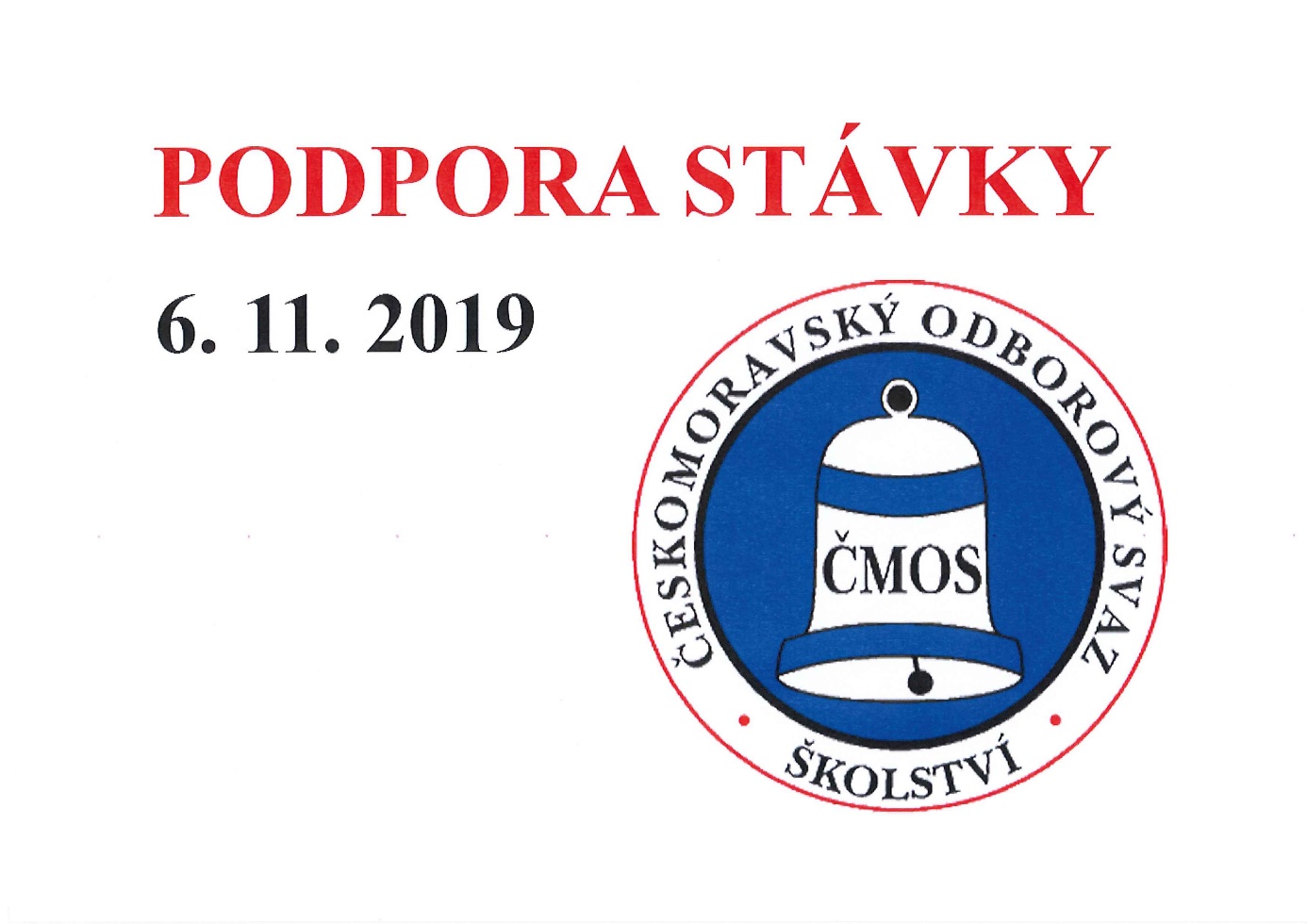 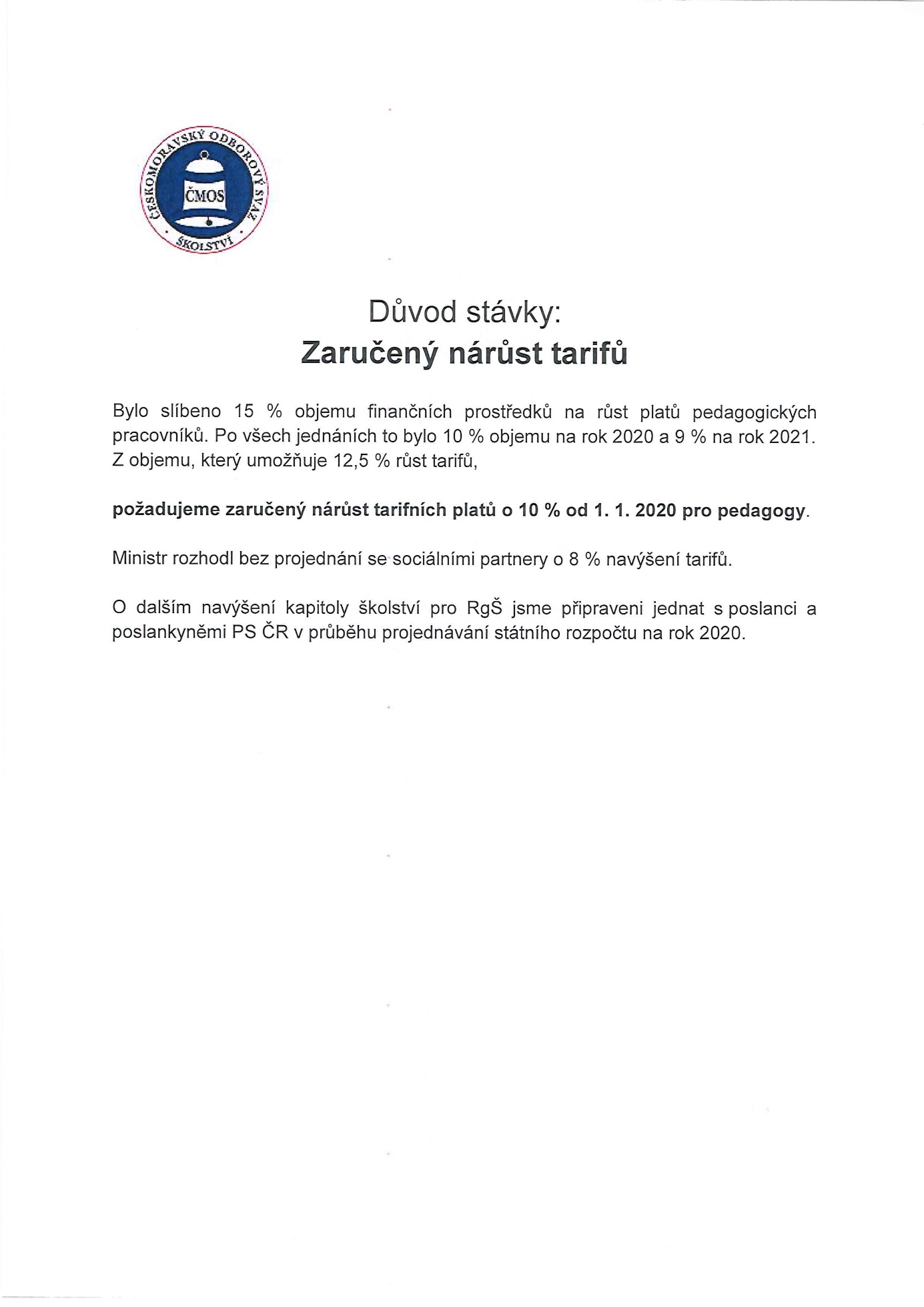 